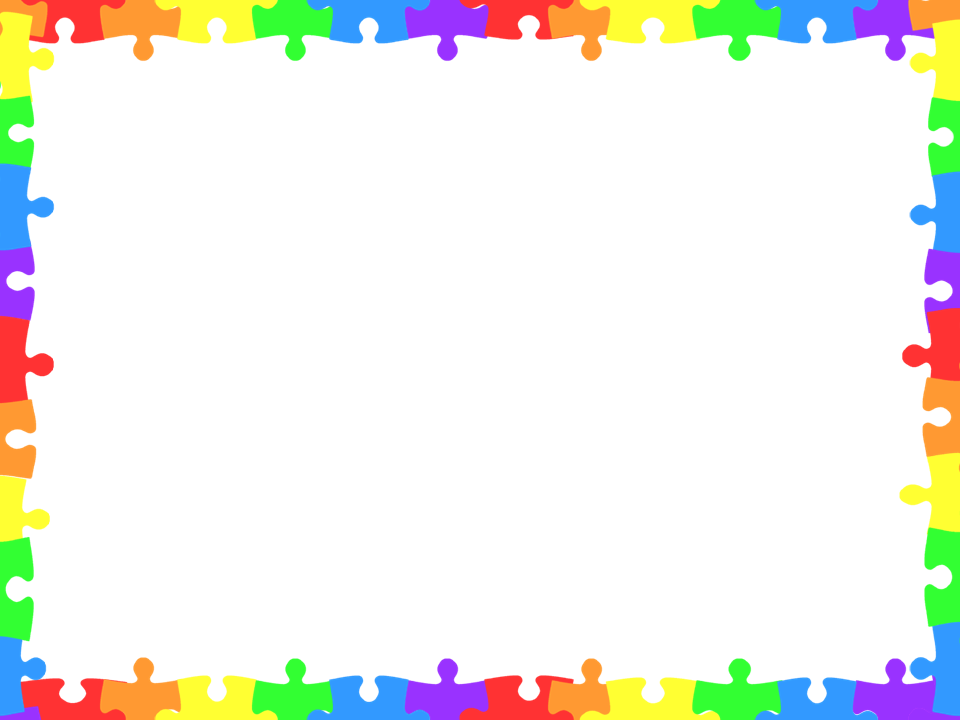 07.06.21 (понедельник) – пазл «Безопасность и позитив»Линейка, поднятие флага Республики Беларусь, ЗОЖ-минутка (профилактика Covid-19)1-6 отр.8.30-8.50Территория школыДиректор лагеря, ст. воспитатель, воспитатели07.06.21 (понедельник) – пазл «Безопасность и позитив»Аукцион полезных навыков «Kids Skills»1-6 отр.9.00-9.15Актовый залСт. воспитатель07.06.21 (понедельник) – пазл «Безопасность и позитив»Встреча с сотрудниками МЧС, ГАИ, ОСВОД «Безопасное лето»1-6 отр.10.00-10.30Актовый залСотрудники ГАИ, РОЧС, ОСВОД, ст. воспитатель07.06.21 (понедельник) – пазл «Безопасность и позитив»Игровая программа «Сегодня праздник всех детей»1-3 отр.11.00-12.00Библиотекаул. Интернац.Воспитатели07.06.21 (понедельник) – пазл «Безопасность и позитив»Турнир по пионерболу «Здравствуй, лето»4-5 отр.11.00-12.00Школьный стадионОрганизаторы физкультурно-оздоровительных и спортивно-массовых мероприятий Жук В.М.07.06.21 (понедельник) – пазл «Безопасность и позитив»Беседа «Медиабезопасность – мой выбор»6 отр.11.00-11.45Актовый залВоспитатель07.06.21 (понедельник) – пазл «Безопасность и позитив»Беседа «Сохранность моих вещей»4 отр.12.00-12.45Каб. 36Воспитатель07.06.21 (понедельник) – пазл «Безопасность и позитив»Социально-значимая акция «Письмо водителю, совет пешеходу»5 отр.12.00-12.45Каб.  32Воспитатель07.06.21 (понедельник) – пазл «Безопасность и позитив»Квест «Безопасное селфи»6 отр.12.00-12.45Территория школыСт. воспитатель, воспитатель07.06.21 (понедельник) – пазл «Безопасность и позитив»Познавательно-развлекательная игра по безопасности «Цветик-семицветик»1 отр.12.30-13.00Каб. 26Воспитатель07.06.21 (понедельник) – пазл «Безопасность и позитив»Медиа-урок «Путешествие в страну дорожных знаков»2-3 отр.12.30-13.00Актовый залСт. воспитатель, воспитатели07.06.21 (понедельник) – пазл «Безопасность и позитив»Игровая программа «Сегодня праздник всех детей» (Городская библиотека ул. Интернациональная)4-6 отр.14.00-15.00Городская библиотекаул. Интернац.Воспитатели07.06.21 (понедельник) – пазл «Безопасность и позитив»Интерактивный турнир «Правила безопасности для ребят-октябрят»4 отр.15.30-16.00Актовый залВоспитатель07.06.21 (понедельник) – пазл «Безопасность и позитив»Беседа «Медиабезопасность – мой выбор»5 отр.15.30-16.00Каб. 26Воспитатель07.06.21 (понедельник) – пазл «Безопасность и позитив»Марафон безопасности «Вода – друг или враг?»6 отр.15.30-16.00Каб. 48Воспитатель07.06.21 (понедельник) – пазл «Безопасность и позитив»Подвижные игры на свежем воздухе1-6 отр.16.30-17.15Территория школыВоспитатели